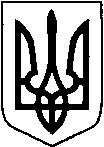 КИЇВСЬКА ОБЛАСТЬТЕТІЇВСЬКА МІСЬКА РАДАVІІІ СКЛИКАННЯДВАДЦЯТЬ  СЬОМА    СЕСІЯ    РІШЕННЯ  23 квітня 2024 року                                                                    № 1263  - 27 - VIIІ
Про  припинення права користування та надання в користування земельних  ділянок                 Розглянувши заяви громадян про надання та припинення права користування земельними ділянками  та цивільно-правові угоди, керуючись статтями 12, 120, 122, 140, 141 Земельного кодексу України, статтями 12, 25 Цивільного кодексу України, Законом України «Про місцеве самоврядування в Україні», Тетіївська міська радаВ И Р І Ш И Л А :1.Припинити право користування земельною ділянкою для  будівництва та обслуговування житлового будинку, господарських будівель і споруд та ведення особистого селянського господарства  площею 0,12 га в м. Тетієві  по вул. Лермонтова, 18- Шмаркатюку Борису Петровичу  у зв'язку з продажем житлового будинку.2. Надати земельну ділянку для  будівництва та обслуговування житлового будинку, господарських будівель і споруд та ведення особистого селянського господарства  площею 0,12 га в м. Тетієві по вул. Лермонтова, 18,  яка   була в користуванні Шмаркатюка Б.П.:- Стасюку В'ячеславу Івановичу    у зв'язку з  договором купівлі -продажу житлового будинку.3. Припинити право користування земельною ділянкою для  будівництва та обслуговування житлового будинку, господарських будівель і споруд та ведення особистого селянського господарства  площею 0,12 га в м. Тетієві  по вул. Коцюбинського, 46А:- Легкодеру Сергію Мартіяновичу  у зв'язку зі смертю.4. Надати земельну ділянку для  будівництва та обслуговування житлового будинку, господарських будівель і споруд та ведення особистого селянського господарства  площею 0,12 га в м. Тетієві по вул. Коцюбинського, 46А,  яка   була в користуванні Легкодера С.М.:- Гнучі Юлії Сергіївні    у зв'язку з  свідоцтвом про право на спадщину за законом.5. Припинити право користування земельною ділянкою для  будівництва та обслуговування житлового будинку, господарських будівель і споруд   площею 0,1516 га в с. Кашперівка  по вул. Кошового, 19:- Мазур Ользі Миколаївні  у зв'язку з даруванням житлового будинку.6. Надати земельну ділянку для  будівництва та обслуговування житлового будинку, господарських будівель і споруд  площею 0,1516 га в с. Кашперівка  по вул. Кошового, 19,  яка   була в користуванні Мазур О. М.:- Польовій Катерині Іванівні   у зв'язку з  договором дарування житлового будинку.7. Припинити право користування земельною ділянкою для  будівництва та обслуговування житлового будинку, господарських будівель і споруд   площею 0,2267 га в с. Кашперівка  по вул. Новій, 1:- Резніченко Світлані Анатоліївні  у зв'язку з продажем житлового будинку.8. Надати земельну ділянку для  будівництва та обслуговування житлового будинку, господарських будівель і споруд  площею 0,2267 га в с. Кашперівка  по вул. Новій, 1,  яка   була в користуванні Резніченко С.А.:- Срібній Юлії Андріївні  у зв'язку з  договором купівлі-продажу  житлового будинку.9.Припинити право користування земельною ділянкою для  будівництва та обслуговування житлового будинку, господарських будівель і споруд  та ведення особистого селянського господарства  площею 0,30 га в с. Кошів по вул. Жовтневій, 12- Старук Ользі Петрівні у зв'язку зі смертю.10. Надати земельну ділянку для  будівництва та обслуговування житлового будинку, господарських будівель і споруд та ведення особистого селянського господарства  площею 0,30 га в с. Кошів по вул. Жовтневій, 12,  яка   була в користуванні Старук О.П.:- Самсоненко Катерині Анатоліївні  у зв'язку з  рішенням суду.11. Припинити право користування земельною ділянкою для  будівництва та обслуговування житлового будинку, господарських будівель і споруд   площею 0,1646 га в с. Бурківці  по вул. Зацерква, 1- Схабу Олександру Володимировичу у зв'язку з продажем житлового будинку.12. Надати земельну ділянку для  будівництва та обслуговування житлового будинку, господарських будівель і споруд  площею 0,1646 га в с. Бурківці по вул. Зацерква,1  яка   була в користуванні Схаба О.В.:- Бондар Наталії Олексіївні  у зв'язку з  договором купівлі-продажу житлового будинку.13. Припинити право користування земельною ділянкою для  будівництва та обслуговування житлового будинку, господарських будівель і споруд   площею 0,25 га в с. Росішки  по пров. Дружби, 6А- Ніколаєвій  Павліні Василівні у зв'язку з даруванням житлового будинку.14. Надати земельну ділянку для  будівництва та обслуговування житлового будинку, господарських будівель і споруд  площею 0,25 га в с. Росішки по пров. Дружби, 6А,  яка   була в користуванні Ніколаєвої П.В.:- Ніколаєвій Оксані Юріївні   у зв'язку з  договором дарування  житлового будинку.15. Припинити право користування земельною ділянкою для  будівництва та обслуговування житлового будинку, господарських будівель і споруд та ведення особистого селянського господарства   площею 0,44 га в с. Стадниця  по вул. Кулагіна, 21- Бровар Михайлу Миколайовичу у зв'язку зі смертю.16. Надати земельну ділянку для  будівництва та обслуговування житлового будинку, господарських будівель і споруд та ведення особистого селянського господарства  площею 0,44 га в с. Стадниця по вул. Кулагіна, 21,  яка   була в користуванні Бровар М.М.:- Сидоренко Людмилі Трифонівні  у зв'язку з  рішенням суду.17. Припинити право користування земельною ділянкою для ведення особистого селянського господарства   площею 0,18 га в с. Стадниця  по вул. Кулагіна, 14-Г- Бровар Михайлу Миколайовичу у зв'язку зі смертю.18. Надати земельну ділянку для ведення особистого селянського господарства  площею 0,18 га в с. Стадниця по вул. Кулагіна, 14-Г,  яка   була в користуванні Бровар М.М.:- Сидоренко Людмилі Трифонівні.19. Спеціалістам  міської ради із земельних питань  та старостам внести зміни  в  земельно-кадастрові книги по обліку земель та направити  відповідну  інформацію в  Тетіївську ДПІ   ГУ ДПС  у  Київській  області для внесення змін до даних по нарахуванню земельного податку.20. Контроль за виконанням даного рішення покласти на постійну депутатську  комісію з питань регулювання земельних відносин, архітектури, будівництва та охорони навколишнього середовища  (голова комісії - Крамар О.А.)  та на першого заступника міського голови Кизимишина В.Й.         Міський голова                                                                Богдан БАЛАГУРА